2022年度社会责任报告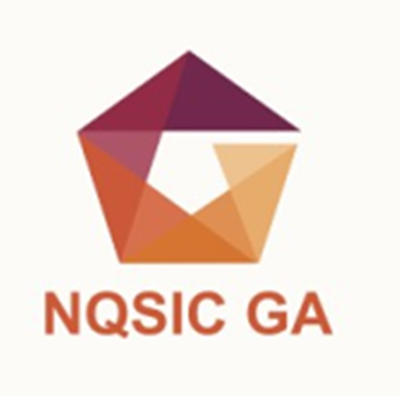 国家服装辅料产品质量检验检测中心（浙江）二〇二三年二月一、前言二、机构简介三、社会责任管理体系和制度的建立情况（一）履行社会责任的措施及制度制定（二）体系运行和自我改进情况（三）利益相关方的识别与参与四、履行社会责任情况（一）诚信责任1．严格遵守法律2．确保运行规范3．坚持科学诚信（二）经济与服务责任1．创新发展2．提高服务水平（三）社会责任1．保障安全2．员工权益3．参与社会公益4．报告责任（四）环保责任五、结语一、前言本报告编制依据：《国家产品质量监督检验中心社会责任报告制度实施指导意见》《国家产品质量监督检验中心社会责任报告编写提纲指南（试行）》。本报告时间范围：2022年1月1日至2022年12月31日。本报告组织范围：国家服装辅料产品质量检验检测中心（浙江）。本机构的社会责任战略、方针、目标和价值理念1.社会责任战略：致力于打造“技术强、水平高、服务精”的检验检测平台，为社会提供权威公正的检测数据和真诚友善的检测服务；在中心内部营造包容开放、人本和谐的发展环境，让每一位员工都享有成长进步的空间和价值提升的良好平台。2.方针目标：秉承“公正科学、准确可靠、服务一流”的方针，为实现“多元共赢、共同发展”的社会责任目标努力。3.核心价值理念：诚信、团结、创新、敬业。报告真实性承诺：本报告严格按照《国家产品质量监督检验中心社会责任报告制度实施指导意见》及《国家产品质量监督检验中心社会责任报告编写提纲指南（试行）》要求编写，真实、客观地反映中心一年来履行社会责任的情况，不存在虚假记载、误导性陈述，本中心对其真实性、完整性、准确性承担责任。二、机构简介国家服装辅料产品质量检验检测中心（浙江）于2012年10月经原国家质检总局批准筹建，2014年12月正式经原质检总局及国家认监委批准成立。现母体单位为嘉兴市食品药品与产品质量检验检测院。中心设有嘉兴本部和嘉善分中心，现有人员30人，拥有电感耦合等离子发射光谱仪、原子吸收光谱仪、原子荧光分光光度计、气相色谱质谱联用仪、高效液相色谱仪、Instron强力机、等国内外先进设备，仪器设备原值1800多万元。中心检测范围涵盖了纺织原料、纺织面料、服装、服装辅料、床上用品、毛皮、皮革、箱包等多个领域。中心坚持高起点规划、高标准建设，不断提升技术能力，拓宽服务范围，致力于为全国各地的纺织服装及辅料企业提供科学、高效、快速、优质的服务。三、社会责任管理体系和制度的建立情况（一）履行社会责任的措施及制度制定中心以“服务发展、保障安全”为己任，认真承担社会责任，助力高质量发展。2022年，中心继续严格履行履行社会责任报告制度和年度报告制度，按照《国家产品质量监督检验中心社会责任报告制度实施指导意见》（国认实﹝2014﹞61 号）履行社会责任，回应社会关切。（二）体系运行和自我改进情况2022年，中心按照质量方针、质量目标有效开展质量活动，严格遵守国家有关法律法规，按《检验检测机构资质认定管理办法》、RB/T 214-2017《检验检测机构资质认定能力评价 检验检测机构通用要求》等相关要求，遵循客观独立、公平公正、诚实信用的原则履行社会责任，并对体系进行修订并不断自我改进，全力保障体系正常运行。按时进行内审和管理评审，对体系覆盖的全要素进行审核。通过制修订《质量手册》《程序文件》及作业指导书，确保管理体系得到有效实施，为检验检测工作开展提供有力保障。（三）利益相关方的识别与参与中心精准识别利益相关方的需求，并高质量进行沟通与参与，形成共促发展、服务社会的最大合力。对于政府监管部门，中心保质保量完成监督检验任务，全面保障纺织相关产品质量安全，为提升人民群众的生活品质提供精准支撑；对于企业，在提升检验检测效能，保证出具公正、科学、准确检验检测结果的同时，中心还充分利用“博士进厂入企”等载体和博士、硕士等高层次人才领衔的帮扶团队，为企业提供新产品研发、技术指导、标准制定等“一站式”服务。对于员工，中心始终坚持“以人为本”的发展理念，保障员工权益，并为其提供施展才华的空间，充分保障员工身心健康。四、履行社会责任情况（一）诚信责任1.严格遵守法律中心将遵守法律法规作为底线加以坚守，严格遵守《中华人民共和国产品质量法》等有关法律法规及《检验检测机构资质认定能力评价 检验检测机构通用要求》《检测和校准实验室能力认可准则》等规定要求，确保为客户提供的各项服务合法有效。发布公正性及履行社会责任自我声明，在网站公示，接受社会监督，并将其作为进行自我约束的重要手段，严格自律，确保不发生违法违纪行为。2022年，中心继续加强对人员的法律法规和纪律教育，将法律法规抓在经常、刻在日常。中心组织全体人员参加“国家市场监管总局网络教育平台”专题学习，增强对检验检测法律法规及市场监管相关法律法规的深度掌握，组织签订党风廉政责任书，构建了一级抓一级、层层抓落实的党风廉政责任体系，筑牢“思想堤坝”。在检验检测过程中，中心人员均作了承诺，自觉遵守法律、行政法规等各项要求，保证独立、公正的法律地位，没有从事或参与过任何可能影响检测独立性和诚信性的活动，没有发生过不正当竞争、商业贿赂及欺诈行为，能够自觉接受社会监督。2.确保运行规范中心将运行规范作为推动发展的重要保障，建立完整的质量管理体系，严格遵守《质量手册》《程序文件》各项要求，制定《设施和环境条件控制和保护程序》《检验检测数据控制和信息管理程序》《抽样控制程序》《样品管理程序》等多个程序文件，将规范运行贯穿检验检测业务活动全要素和全过程。2022年，中心继续严抓检验检测工作质量，年初制定设备期间核查、质量监督、设备维护等计划，通过内审、管理评审等加强对检验检测的质量控制，每季度开展检验检测报告质量抽查，确保检验检测过程、结果科学、准确。3.坚持科学诚信中心将科学诚信作为检验检测机构发展的基石。制定《确保公正性和诚实性程序》《保密和保护所有权程序》，让每位员工将科学诚信内化于心、外化于行。在《质量手册》中，中心发布公正性和履行社会责任自我声明，承诺本机构及其员工遵循客观独立、公平公正、诚实信用原则，恪守职业道德，承担社会责任，并将自我声明在业务大厅和网站公示。在提升科学性方面，2022年，中心通过了省级资质认定复评审，并取得资质证书，确认了4450项参数能力，包括纺织品、针织服装、婴幼儿服装、床上用品、生态纺织品、皮革、毛皮、各类钮扣、拉链等。参与能力验证与实验室间比对5次，包括耐皂洗色牢度、纺织品纤维含量、白鸭绒烷基酚（AP）和烷基酚聚氧已烯醚(APEO)等，完成省资质认定《羽绒服装》《床上用品》等10份标准变更工作。（二）经济与服务责任1.创新发展中心将创新作为持续发展的生命线，着重加强科研能力建设，并取得积极成效。一是科研团队作用进一步发挥。中心进一步发挥“浙江省市场监管系统纺织新材料及其检测技术创新团队”优势，团队成员共同进行科研攻关、项目申报、标准制定等工作，2022年，又获评“嘉兴市直机关劳模创新工作室”，科研活力和高层次人才的带动能力进一步激发。浙江省市场监管系统纺织新材料及其检测技术创新团队带头人孙世元同志获评全省系统”科技尖兵”称号。二是科研创新水平进一步激发。与内蒙古工业大学合作，参与的国家自然科学基金项目《三维正交机织复合材料风机叶片纳米改性机理分析及弯曲疲劳性能研究》顺利结题，《基于DNA分子技术的牛皮纤维高效检测技术研究》等2项科研项目获得嘉兴市科技局立项，发表核心期刊论文2篇，参与制定的2项纺织行业标准《粗梳兔毛织品》《粗梳骆马毛织品》发布实施，4项科研成果登记为浙江省科学技术成果。三是数字化建设水平进一步提升。深入推广运用“浙里检”服务平台，推动“浙里检”平台与业务系统对接，做好检测报告“上链赋码”工作，检验检测效能进一步提升。2.提高服务水平中心时刻关注政府、企业等各类主体需求，及时回应社会关切，提升服务水平，全年客户满意度为100%。一是高质量服务监管。聚焦社会关注的重点产品。积极承担检验检测工作，全力保障监管，服务民生。2022年，主要聚焦婴幼儿、儿童等重点人群，承担婴幼儿及儿童服装、针织内衣市级专项监督抽检任务，并完成儿童及婴幼儿服装、女士内衣质量分析报告，为政府实施监管、企业改进质量、公众科学消费提供建议。首次承担针织服装、婴幼儿及儿童服装等电商直播平台产品专项抽检，护航直播带货等新业态产品质量安全。完成学生服、床上用品抽样、检验工作，提升质量安全保障水平。二是倾力服务企业。发挥“浙江省现代服务一站式服务平台”作用和纺织新材料技术专家团队作用，以实验室开放等形式，着重为纺织新材料行业的企业提供技术帮扶。2022年，中心以“博士进厂入企”活动为载体，通过项目+标准等综合施策，帮助纺织新材料企业开发发热内衣、可水洗絮片等新产品，帮助制定《抗菌抑菌纳米功能丝》《抗菌抑菌纳米功能非织造布》等5项企业标准均获批发布，相关案例获得《中国市场监管报》《市场导报》等媒体报道。继续落实减负降本政策，对在”浙里检”下单的纺织企业减免50%费用，全年共减免委托检验费用13万元。三是发挥实习基地作用。发挥中心高校实习基地作用，为嘉兴学院等高校学生提供生产实习指导，提升学生检验检测设备操作能力和综合实践能力。（三）社会责任1.保障安全中心始终牢记安全保障责任，将保障安全放在第一位。在制度体系上，制定有《安全作业管理程序》《生物安全防护、意外事故预防措施和紧急预案程序》和《突发事件应急检验程序》等程序文件，并通过《内务管理程序》保障规范、有序、安全的检测和办公环境。中心在工作中更加注重员工安全意识教育，加大对危化品、易制毒、易制爆物品的管理，加大对实验室安全的督促力度，保障员工职业健康。2.员工权益中心重视员工发展和身心健康，致力于为员工提供安全、向上、有爱的工作环境，按照规定发放各类福利、享受各类假期，增强员工归属感和获得感。2022年，中心继续深化“业务学习讲堂”建设，选派人员作纤维含量检测、纺织品物理性能检测专题讲座，并在中心内部开展丝绒织物、单夹服装等各类标准变更培训，为员工搭建交流学习交流平台，掌握最新行业动态，拓宽学术视野。中心人员依托“国家市场监管总局网络学院”“学习强国”等平台，不断提高理论水平，并积极参加继续教育，加快提升能力素养。每季度组织开展“文明员工”评选，树立身边榜样。利用“主题党日”等载体，组织全体党员参观南湖革命纪念馆，重温入党誓词，参观“中国历代绘画大系”主题展览，增强全体党员守护红色根脉的自觉。规范落实疗休养工作，引导全体员工在工作之余放松身心，感悟城市蝶变跃升的发展之美。3.参与社会公益中心将参与社会公益作为履行社会责任的重要载体。2022年，组织开展了羽绒服装科普活动，通过电视台、电台等媒体向公众普及羽绒服装挑选知识，增强消费者的科普素养。在疫情防控期间，中心积极承担社会责任，组织参加人员转运等志愿服务，赴结对社区参加“替岗轮值、共护家园”行动，并积极参加“三区”内志愿服务；在嘉兴创建文明典范城市过程中，中心组织人员参加小餐饮巡查、农贸市场环境督查检查等，全体党员轮流开展文明交通志愿服务，体现了党员干部的担当。4.报告责任中心严格执行《年度报告制度》，履行报告责任，每年按时向国家认监委报送社会责任报告，重大事项及时向监管部门报告。加强与监管部门的沟通，在检验检测等过程中发现风险信息第一时间向监管部门报告，并撰写质量分析报告，为监管提供技术支撑。（四）环保责任中心坚持环保理念，倡导绿色生态。建立实验室废物处置管理制度及应急预案，对实验室环境保护作了明确规定，并严格执行。实验室废液、废渣、废气等均由专门机构统一清运处理，实验室废弃物集中统一运送率100%。中心科研人员开创性地从废旧牛皮革中提取天然牛皮胶原蛋白纤维并进行产品开发和标准制修订，解决了皮革行业废弃边角料的处理难题，开发出一种极具市场潜力功能性纺织新材料，有力推动了环境保护和资源利用；帮助企业进行可水洗家用絮片产品、耐水洗抗菌抗病毒医用絮片及其检验检测技术研发，开发出可水洗絮片，也有利于提升絮片的环保性能。在日常工作中，中心注重引导员工将环保理念融入日常，引导员工形成垃圾分类良好习惯，让每名员工都成为环境保护的践行者和参与者。结语2022年，中心坚持创新驱动，服务发展，技术能力、服务水平、创新能力均有了提升，全体员工的凝聚力和获得感进一步增强，争先创优、奋发有为的精神状态进一步提振。2023年，中心将深入实施开展“三年”活动，以能力提升为主线，高质量保障监管，不断拓展服务广度和深度，建设更加担当有为的专业技术人才队伍，为守护质量安全、服务民生发展，，助推高质量发展，助力高品质生活贡献力量。本报告将在中心网站发布并及时上报至国家认监委，欢迎社会各界监督和反馈，如有任何关于报告内容的询问、意见、建议，请通过以下方式联系：网址：www.jxsyjs.com电话：0573-82273172传真：0573-89990037国家服装辅料产品质量检验检测中心（浙江）      2023年2月14日利益相关方要求与期望沟通与参与政府及市场监督管理部门严格遵守法律法规，确保规范运作，为行政监管提供高质量支撑积极参与各类会议与活动，学习相关政策及法律法规；通过定期汇报、接受监督检查等途径加强与政府部门的沟通与合作，切实履行责任，积极承担各类监督抽查任务，为监管部门保障纺织产品质量提供支撑。客户提供准确公正的检测数据，在质量提升、生产工艺改进等方面提供技术指导加强检验检测过程管理，强化内部质量审核，确保检测报告公正有效；通过定期走访、客户满意度调查、开展技术服务等形式与客户保持密切联系，为其提供准确高效的个性化服务，全力助推创业创新。员工合理的薪酬与福利，优秀的团队，良好的工作环境和安全保障、广阔的职业发展前景严格遵守法律法规，维护员工合法权益。优化激励机制，为员工提供符合其能力的工作岗位和工作保障。建立常态化的学习培训机制，为其提供更好的成长机会；构建平等、和谐的文化氛围，让员工共享中心发展成果。按时组织健康体检，保障员工身体健康。